(TARZANA NEIGHBORHOOD COUNCILBOARD MEETING AGENDATuesday September 28, 2021 7:00 PMVIRTUAL TELEPHONIC MEETINGHow to Join the Virtual Telephonic Meeting By Telephone: Dial 1-669-900-6833, enter 952 9558 2252, and Press #9You may also call in using the following phone numbers:833-548-0282, 888-475-4499, 877-853-5257, 833-548-0276Online: Go to https://zoom.us/j/95295582252 or paste the address into the address bar on your browser and press EnterUsing the Zoom App: Join Meeting and enter ID: 952 9558 2252In conformity with the Governor’s Executive Order N-29-20 (MARCH 17, 2020) and due to concerns over COVID-19, the Tarzana Neighborhood Council meeting will be conducted entirely telephonically.Public Comment: Every person wishing to address the Board using a phone must call in using the information above to join the meeting. Instructions on how to sign up for public comment will be given to listeners at the start of the meeting. The public is requested to dial *9, when prompted by the presiding officer, to address the Board on any agenda item before the Board takes an action on an item. Comments from the public on agenda items will be heard only when the respective item is being considered. Speakers shall limit their comments to matters relevant to the item on the agenda. The Chair may rule that the speaker is out of order if the comments are not germane to the item under consideration. If multiple speaker cards are submitted on one agenda item, preference will be granted to members of the public who have not spoken previously during the meeting, either during public comment or on another agenda item. Public comment will be limited to 2 minutes unless adjusted by the presiding officerGeneral Public Comment: Comments from the public on other matters not appearing on the agenda that are within the Board’s jurisdiction will be heard during the General Public Comment period. Please note that under the Brown Act, the Board is prevented from acting on a matter that you bring to its attention during the General Public Comment period; however, the issue raised by a member of the public may become the subject of a future Board meeting. Public comment may be limited to two minutes per speaker, unless adjusted by the presiding officer of the BoardThe Americans With Disabilities Act: As a covered entity under Title II of the Americans with Disabilities Act, the City of Los Angeles does not discriminate on the basis of disability and upon request, will provide reasonable accommodation to ensure equal access to its programs, services, and activities.  Sign language interpreters, assistive listening devices, or other auxiliary aids and/or services may be provided upon request.  To ensure availability of services, please make your request at least 72 hours prior to the meeting you wish to attend by contacting the Department of Neighborhood Empowerment by email: NCSupport@lacity.org.Supporting documents related to the below agenda items are posted on the TNC website 1.      Call to Order, Roll Call, Welcoming Remarks 2.      Remarks by representatives of public officials (15 min)3.	 Presentation: Neighborhood Team Program – Patrick Bolz-Forbes 	4.   	Public Comments – Comments from the public on non-agenda items within the Board’s subject matter jurisdiction.  Public comments are limited to two minutes per speaker5.		Budget Advocate/Representative Report (3 min)6.	Executive Secretary’s Attendance Report7.   	Discussion and motion - Approval of minutes of August 24, 2021 meeting. (3 minutes) 8.       Committee and other Reports (General committee reports will be limited to 3 minutes) BudgetLand Use OutreachEventsTransportationPublic SafetyRules Government ActionAnimal WelfareBeautificationHomelessnessDWP MOU ReportVANC ReportNCSA Liaison9.       Discussion and motion: Approval of August 2021 expenditures for submission to City Clerk (MER) (3 minutes) 10.	Discussion and motion: Approval of Financial Statements as of August 31, 2021 (3 minutes)11.    Discussion and possible motion: Resolved: The TNC Board approves the recommendation of the Budget 	   Committee to support the request from Hope of the Valley Rescue Mission for an NPG for 			$822.00 for the purchase of curtain rods for their Tiny Home Village in Tarzana. To be classified 		as NPG, Hope of the Valley, funds to come from Unallocated. 12.	   Discussion and motion: Resolved: Based on approval of the above agenda item(s) the TNC Board 			approves a revised budget for the fiscal year July 1, 2021 -June 30, 2022 to include those item(s). The 		Board further approves all necessary forms and paperwork required to update the budget and directs the 		Treasurer and/or President to prepare such and to submit it to the City Clerk’s Funding Division. (2 		minutes)  13.		Discussion and motion: Resolved: The TNC Board adopts the recommendation of the Executive 			Committee to form an Ad Hoc Committee on cloud storage and document retention. 14.		Discussion and motion: Resolved: The TNC Board adopts the recommendation of the Executive Committee to confirm the appointment of a chair of the Government Action Committee.15.		Discussion and motion: Resolved: The TNC Board adopts the recommendation of the Executive Committee to adopt the following motion:		Whereas, the median at the base of Greenbriar Drive was installed by the developer of 		the Braemar Homes in Tarzana, and,		Whereas, the median was dedicated to the City of Los Angeles and the City of los 		Angeles accepted the dedication and agreed to properly maintain the median, and,		Whereas, the watering of the median by the City of Los Angeles was substantially 		sporadic and suspended over the last five (5) years and the sprinkler system not properly 		maintained, and,		Whereas, most of the junipers in the median have died and the 50+ year old pine trees 		are in a state of stress and represent a possible fire hazard due to lack of watering, and,		Whereas, the community has been working with the Council Office’s last two Tarzana 		Representative’s to resolve the problems, and,		Whereas, the Braemar Community has raised funding, commissioned and installed a 		new Community sign on their portion of the median to identify the Community,				Now therefore be it resolved that, the Tarzana Neighborhood Council requests that 		Councilmember Blumenfield become actively involved with his staff in ensuring that the 		Greenbriar Median is properly maintained on a continuing and ongoing basis including 		properly watering the median, repairing and replacing sprinklers, replacing dead or 		dying junipers and properly maintaining or replacing pine trees.16.      Board Business - Comment from Board members on subject matters within the Board’s jurisdiction.a. Comment on Board members own activities/brief announcements. b. Brief response to statements made or questions posed by persons exercising their general public    comment rights. c. Introduce new issues for consideration by the Board at its next meeting and to request they be considered for the next Board agenda. (10 min)17.     AdjournmentFor more information about the Tarzana Neighborhood Council visit our web site at www.tarzananc.orgIn compliance with Government Code section 54957.5, non-exempt writings that are distributed to a majority or all of the board in advance of a meeting, may be viewed at our website by clicking on the following link: http://www.tarzananc.org/board-meetings.php, or at the scheduled meeting. In addition, if you would like a copy of any record related to an item on the agenda, please contact us at tnc@tarzananc.org.Any materials that may be distributed to a majority of the Board less than 72 hours prior to the above scheduled meeting are available for review by the public at 19040 Vanowen Street, Reseda, CA 91335 or on our website at tnc@tarzananc.org   Process for Reconsideration – Reconsideration of Board actions shall be in accordance with the Tarzana Neighborhood Council bylaws.DRAFTCITY OF LOS ANGELESTARZANA  NEIGHBORHOOD COUNCIL P.O. Box 571016Tarzana, CA 91357tnc@tarzananc.orgwww.tarzananc.org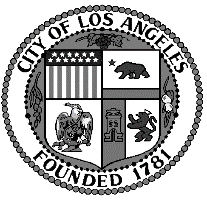 TARZANA  NEIGHBORHOOD COUNCIL P.O. Box 571016Tarzana, CA 91357tnc@tarzananc.orgwww.tarzananc.org